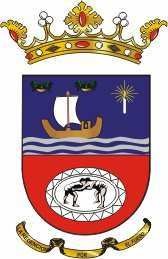 AYUNTAMIENTO DE TÍASC/ Libertad, 50Teléfono 928833619Fax 92883354935572 – TIAS LANZAROTEGastos realizados en concepto de patrocinio (2020).1EjercicioPartida presupuestariaPartida presupuestariaObligaciones reconocidas202043246100Ordenación y promoción turística. Sociedad de Promoción Turística.155.000,00 €